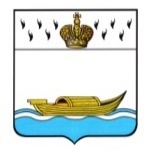 АДМИНИСТРАЦИЯВышневолоцкого городского округаПостановлениеот 12.11.2020                                                                                                   № 410г. Вышний ВолочекОб утверждении плана мероприятия  по отбору общественных территорийВышневолоцкого городского округа, подлежащих благоустройству в первоочередном порядке в 2022 годуВ целях организации проведения общественного обсуждения и рейтингового голосования по отбору общественных территорий Вышневолоцкого городского округа, подлежащих в первоочередном порядке благоустройству в рамках реализации муниципальной программы, утвержденной постановлением Администрации Вышневолоцкого городского округа от 25.12.2019 № 18 «О муниципальной программе муниципального образования Вышневолоцкий городской округ Тверской области «Формирование современной городской среды Вышневолоцкого городского округа на 2020-2025 годы», Администрация Вышневолоцкого городского округа постановляет:1.Утвердить план мероприятия по отбору общественных территорий Вышневолоцкого городского округа, подлежащих благоустройству в первоочередном порядке в 2022 году согласно приложению.Контроль за выполнением данного постановления возложить на заместителя Главы Администрации Вышневолоцкого городского округа С.Б. Богданова.Настоящее постановление вступает в силу со дня его принятия, подлежит опубликованию в газете «Вышневолоцкая правда» и размещению на сайте муниципального образования Вышневолоцкий городской округ Тверской области в информационно-телекоммуникационной сети «Интернет».Глава Вышневолоцкого городского округа                                      Н.П. РощинаПлан мероприятияпо отбору общественных территорий Вышневолоцкого городского округа подлежащих благоустройству в первоочередном порядке в 2022 годуГлава Вышневолоцкого городского округа                                                Н.П. РощинаПриложение 1к постановлению АдминистрацииВышневолоцкого городского округаот 12.11.2020 № 410МероприятиеДата проведенияОтветственная структура1Прием предложений в целях определения перечня общественных территорий, подлежащих в рамках реализации муниципальной программы на 2020-2025 годы благоустройству в первоочередном порядке в 2022 годус11.01.2021 по 10.02.2021Управление жилищно-коммунального хозяйства, дорожной деятельности и благоустройстваАдминистрации Вышневолоцкого городского округа2Утверждение и опубликование в средствах массой информации перечня общественных территорий, сформированного для проведения общественной комиссией голосования по отбору общественных территорийдо 16.02.2020Управление жилищно-коммунального хозяйства, дорожной деятельности и благоустройстваАдминистрации Вышневолоцкого городского округа3Формирование состава территориальных счетных комиссийдо 18.02.2020Управление жилищно-коммунального хозяйства, дорожной деятельности и благоустройстваАдминистрации Вышневолоцкого городского округа4Подготовка дизайн-проектов благоустройства общественных территорий, предусмотренных перечнемдо 05.03.2021Управление архитектуры и градостроительства Администрации Вышневолоцкого городского округа 5Ознакомление и рассмотрение дизайн-проекта с учетом предложений благоустройства общественных территорий, предусмотренных перечнемдо 15.03.2021Управление жилищно-коммунального хозяйства, дорожной деятельности и благоустройстваАдминистрации Вышневолоцкого городского округа6Опубликование в средствах массовой информации дизайн-проектов благоустройства общественных территорий, предусмотренных перечнемдо 17.03.2021Управление жилищно-коммунального хозяйства, дорожной деятельности и благоустройстваАдминистрации Вышневолоцкого городского округа7Принятие и опубликование постановления Администрации Вышневолоцкого городского округа «О назначении голосования по проектам благоустройства общественных территорий» до 01.03.2021Управление жилищно-коммунального хозяйства, дорожной деятельности и благоустройстваАдминистрации Вышневолоцкого городского округа8Проведение информационной компании с разъяснением порядка отбора проектов, приглашением жителей прийти и выбрать проекты, с разъяснением порядка голосованияс 01.03.2021 по 15.03.2021Управление культуры, молодежи и туризма Администрации Вышневолоцкого городского округаУправление жилищно-коммунального хозяйства, дорожной деятельности и благоустройстваАдминистрации Вышневолоцкого городского округаУправление по обеспечению деятельности Администрации Вышневолоцкого городского округа9Проведение голосования по отбору общественных территорий из общественных территорий, предусмотренных перечнемс 26.04.2021 по 30.05.2021Управление жилищно-коммунального хозяйства, дорожной деятельности и благоустройстваАдминистрации Вышневолоцкого городского округа10Подведение итогов рейтингового голосованияНе позднее5 дней со дня проведения голосованияУправление жилищно-коммунального хозяйства, дорожной деятельности и благоустройстваАдминистрации Вышневолоцкого городского округа11Официальное опубликование итогов голосованияНе позднее7 дней со дня подведения итогов голосованияУправление жилищно-коммунального хозяйства, дорожной деятельности и благоустройстваАдминистрации Вышневолоцкого городского округа12Корректировка муниципальной программы Вышневолоцкого городского округа ««Формирование современной городской среды Вышневолоцкого городского округа на 2020-2025 годы» с учетом результатов голосования по отбору общественных территорий из общественных территорийдо 30.06.2021Управление жилищно-коммунального хозяйства, дорожной деятельности и благоустройства Администрации Вышневолоцкого городского округа13Подача заявки на получение субсидии из областного бюджета на поддержку муниципальной программы Вышневолоцкого городского округа ««Формирование современной городской среды Вышневолоцкого городского округа на 2020-2025 годы» до 31.07.2021Управление жилищно-коммунального хозяйства, дорожной деятельности и благоустройстваАдминистрации Вышневолоцкого городского округа